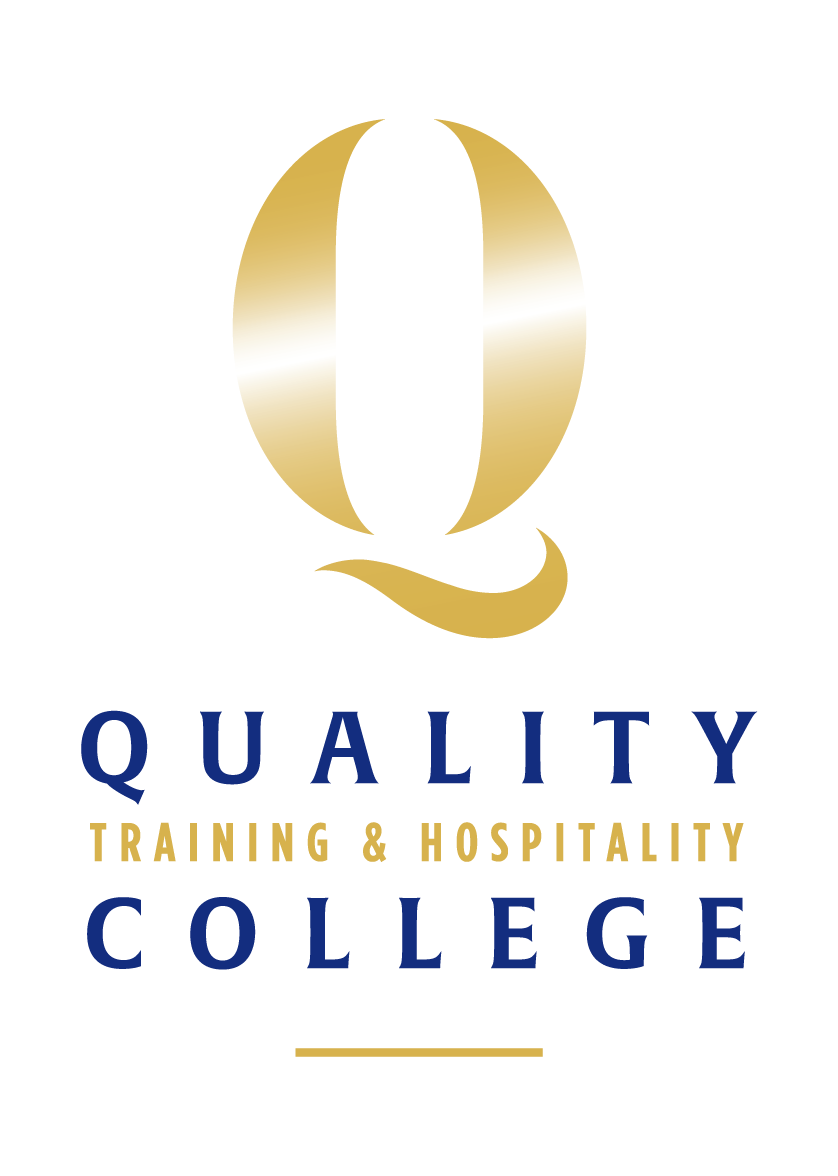 International Student Scholarship ApplicationPlease upload your personal statement along with your details to the QTHC website:Personal StatementIn 500 words please outline why you want a career in the hospitality industry and explain how studying at Quality Training & Hospitality College will help you achieve your goals. This can include your personal and academic achievements to date and details of previous community participation or leadership roles. Please write your submission below:Answer hereThe winner of the International Student Scholarship will be an ambassador for the college. In what ways do you think you can contribute as a college ambassador?Answer hereDo you do any volunteer work in the community here in Australia? If so, please describe what you do and why.Answer here